Задания  для 5А класса на 07.04.2020БИОЛОГИЯТема: «Жизнь организмов на разных материках»Записать определение понятия: местный вид -  Написать названия всех материков. Отметить тот материк, на котором живете вы.Заполнить таблицу: «Обитатели материков»На каком материке условия самые благоприятные для жизни организмов. Обоснуйте свой ответ.МУЗЫКАСайт «Российская электронная школа»      https://resh.edu.ru/ Вкладка «Предметы»              Музыка              5 класс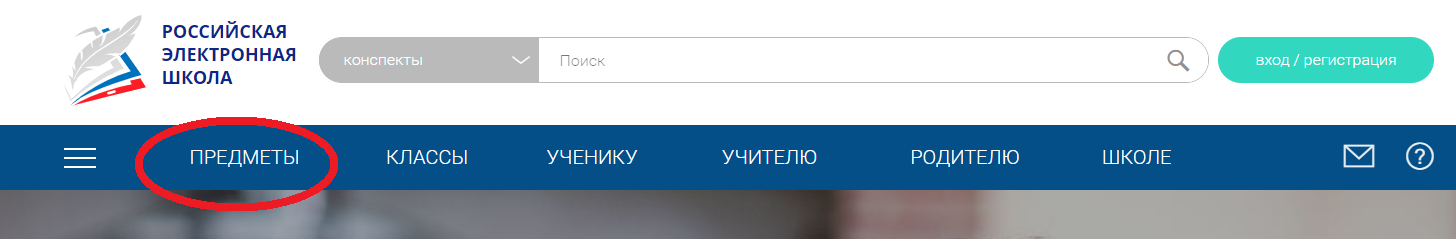 Выбираем 9 урок «Что роднит музыку с изобразительным искусством». 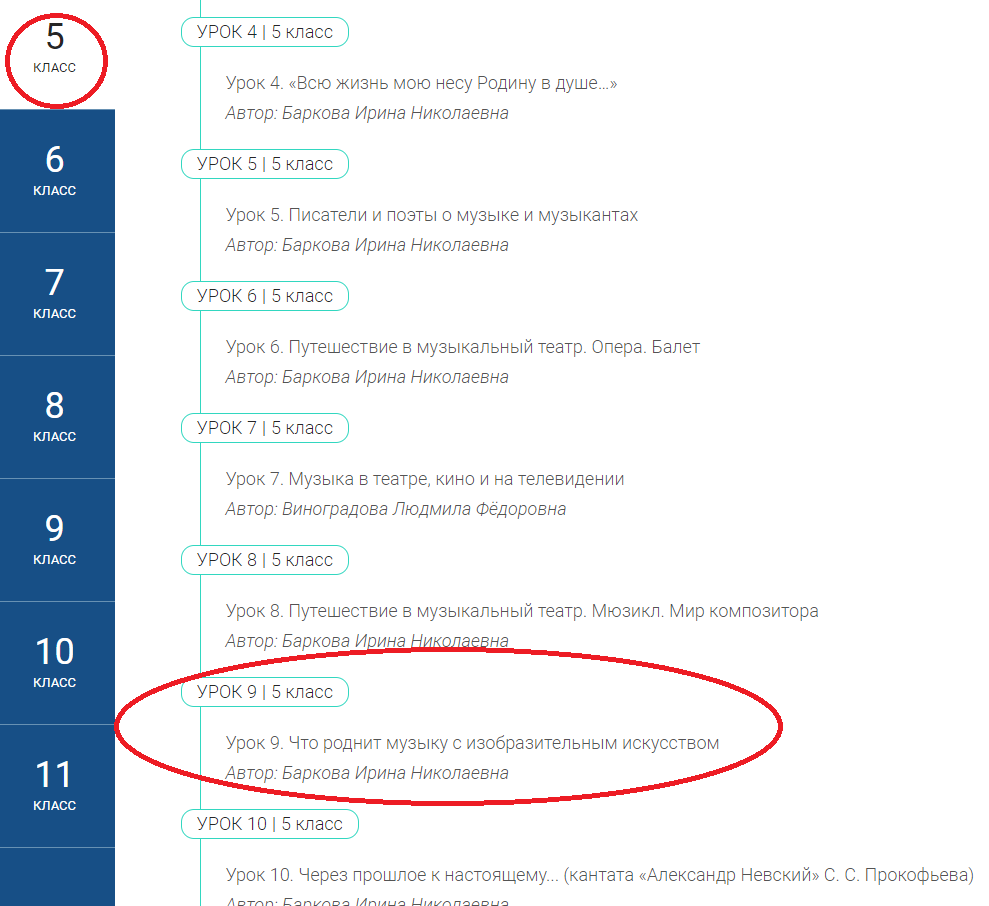 Смотрим видео, слушаем музыку, отвечаем на вопросы теста.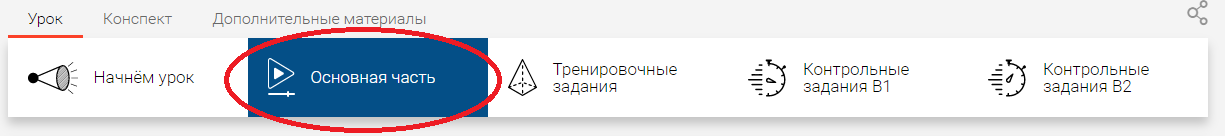 В тетради заполняем таблицу: Соотнесите при помощи стрелок средства выразительностиПредметЗаданиеФорма контроля Математикап.4.7, правила№867, №871, №872дополнительно закрепляем материал на образовательной платформе «Учи.ру»Фотографии выполненных  заданий присылать на почту olga_shapoval73@mail.ru , обязательно указывать дату и номера до 10 часов  08.04.2020 годаАнглийский  языкГруппа Дворяжкиной Е.Ю.На портале «Учи.ру» в папке «Задания от учителя» выложены карточки. Выполнение карточек на платформе «Учи.ру»Английский  языкГруппа Гапоненко И.Ф.Module 8 стр.98  Еда и напитки.Слова выписать в тетрадь с переводом, выучить.упр.2, стр.104. Выписать все слова из кроссворда.Русский языкобразовательный портал  «Решу ВПР» Работа №167569Выполнить работу и отправить ответы учителю на портале до 10 часов  08.04.2020 годаИстория§ 46, стр. 227, ответить на вопросы № 1 и №5 письменно; письменно объяснить понятия:- форум;- консул;- легион;- туника;- кандидат.Фотографию  выполненного  задания присылать на почту Zebra2291@yandex.ruдо 10 часов  08.04.2020 года(при отправке своих фотографий убедитесь, что вы написали свою фамилию и класс) БиологияТема: «Жизнь организмов на разных материках»прочитать § 22 и выполнить задания (см. ниже)Фотографии выполненных  заданий присылать на почту jakunina14@yandex.ru , до 10 часов  08.04.2020 годаМузыкаСайт «Российская электронная школа»      https://resh.edu.ru/Фотографию выполненного задания присылаем на электронную почту  muzika-v-shkole@yandex.ru  до 11.00 часов  08.04.2020 года     МатерикМестные виды растенийМестные виды животныхМузыка        ЖивописьФормаСтатика-динамика МелодияКолоритЛадЦветовая гаммаРитмический рисунокЦветЗвуковая палитраКомпозиция АккордПятноТембрЛинияТемп Ритм